Technical specifications.
MINI John Cooper Works Clubman All4 Automatic.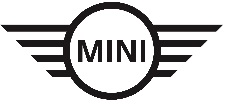 
Technical specifications valid for ACEA markets / registration-related data only relevant to Germany in some cases (weights)1) Weight of road-ready automobile (DIN) plus 75 kg for driver and luggageThe fuel consumption, CO2 emissions and electric power consumption figures were determined according to the European Regulation (EC) 715/2007 in the version applicable. The figures refer to a vehicle with basic configuration in Germany. The range shown considers the different sizes of the selected wheels/tyres and the selected items of optional equipment, and may vary during configuration.The values are already based on the new WLTP test cycle and have been translated back into NEDC-equivalent values in order to ensure comparability between the vehicles. With respect to these vehicles, for vehicle-related taxes or other duties based (at least inter alia) on CO2 emissions, the CO2 values may differ from the values stated here (depending on national legislation).Further information on official fuel consumption figures and specific CO2 emission values of new passenger cars is included in the following guideline: ‘Leitfaden über den Kraftstoffverbrauch, die CO2-Emissionen und den Stromverbrauch neuer Personenkraftwagen’ (Guideline for fuel consumption, CO2 emissions and electric power consumption of new passenger cars), which can be obtained free of charge from all dealerships and at https://www.dat.de/en/offers/publications/guideline-for-fuel-consumption.html.BodyMINI John Cooper Works Clubman ALL4 AutomaticMINI John Cooper Works Clubman ALL4 AutomaticMINI John Cooper Works Clubman ALL4 AutomaticMINI John Cooper Works Clubman ALL4 AutomaticMINI John Cooper Works Clubman ALL4 AutomaticMINI John Cooper Works Clubman ALL4 AutomaticNumber of doors/seats5 / 5Length/width/height (empty)mmmmmm4266 / 1800 / 1441Wheelbasemmmmmm2670Track width, front/rearmmmmmm1553 / 1555Turning circlemmm11.3Ground clearance (empty)mmmmmm141Fuel tank capacityapprox. lapprox. lapprox. l48Engine oillll5.25Transmission oil incl. drivetrainllllifetime fillingUnladen weight according to DIN/EU 1)kgkgkg1550 / 1625Payload according to DINkgkgkg490Permitted gross vehicle weightkgkgkg2040Permitted axle loads, front/rearkgkgkg1090 / 1025Permitted trailer load
braked (12 %) / unbraked
kg
kg
kg
– / –Permitted roof load/permitted downloadkgkgkg75 / –Luggage compartment capacitylll360 - 1250Aerodynamic drag cx / A / cx × A– / m2 / m2– / m2 / m2– / m2 / m20.34 / 2.22 / 0.75EngineType/no. of cylinders/valvesin-line / 4 / 4Capacitycccccc1998Bore/strokemmmmmm82.0 / 94.6Compression:1 :1 :1 9.5FuelRONRONRON91–98OutputkW/hpkW/hpkW/hp225 / 306at engine speedrpmrpmrpm5000 – 6250TorqueNmNmNm450at engine speedrpmrpmrpm1750 – 4500Electrical systemBattery/installationAh / –Ah / –Ah / –70 / engine compartmentAlternatorAAA150 SuspensionFront wheel suspensionSingle-joint McPherson spring strut axle with aluminium swivel bearing and anti-dive controlSingle-joint McPherson spring strut axle with aluminium swivel bearing and anti-dive controlSingle-joint McPherson spring strut axle with aluminium swivel bearing and anti-dive controlSingle-joint McPherson spring strut axle with aluminium swivel bearing and anti-dive controlSingle-joint McPherson spring strut axle with aluminium swivel bearing and anti-dive controlRear wheel suspensionMultilink axle with weight-optimised trailing armsMultilink axle with weight-optimised trailing armsMultilink axle with weight-optimised trailing armsMultilink axle with weight-optimised trailing armsMultilink axle with weight-optimised trailing armsMultilink axle with weight-optimised trailing armsMultilink axle with weight-optimised trailing armsBrakes, frontdisc, ventedRear brakesdisc, ventedDriving stability systemsHydraulic 2-circuit brake system with anti-lock brakes (ABS), electronic 
brake force distribution (EBD) and Cornering Brake Control (CBC), Dynamic Stability Control (DSC) with brake assistant, hill start assistant, brake dry function, Fading Brake Support, Dynamic Traction Control (DTC) and Electronic Differential Lock Control (EDLC) and Performance Control; DSC control unit interconnected with all-wheel drive system MINI ALL4, mechanical differential lock on the front axle, 
handbrake acts electrically on the rear wheelsHydraulic 2-circuit brake system with anti-lock brakes (ABS), electronic 
brake force distribution (EBD) and Cornering Brake Control (CBC), Dynamic Stability Control (DSC) with brake assistant, hill start assistant, brake dry function, Fading Brake Support, Dynamic Traction Control (DTC) and Electronic Differential Lock Control (EDLC) and Performance Control; DSC control unit interconnected with all-wheel drive system MINI ALL4, mechanical differential lock on the front axle, 
handbrake acts electrically on the rear wheelsHydraulic 2-circuit brake system with anti-lock brakes (ABS), electronic 
brake force distribution (EBD) and Cornering Brake Control (CBC), Dynamic Stability Control (DSC) with brake assistant, hill start assistant, brake dry function, Fading Brake Support, Dynamic Traction Control (DTC) and Electronic Differential Lock Control (EDLC) and Performance Control; DSC control unit interconnected with all-wheel drive system MINI ALL4, mechanical differential lock on the front axle, 
handbrake acts electrically on the rear wheelsHydraulic 2-circuit brake system with anti-lock brakes (ABS), electronic 
brake force distribution (EBD) and Cornering Brake Control (CBC), Dynamic Stability Control (DSC) with brake assistant, hill start assistant, brake dry function, Fading Brake Support, Dynamic Traction Control (DTC) and Electronic Differential Lock Control (EDLC) and Performance Control; DSC control unit interconnected with all-wheel drive system MINI ALL4, mechanical differential lock on the front axle, 
handbrake acts electrically on the rear wheelsHydraulic 2-circuit brake system with anti-lock brakes (ABS), electronic 
brake force distribution (EBD) and Cornering Brake Control (CBC), Dynamic Stability Control (DSC) with brake assistant, hill start assistant, brake dry function, Fading Brake Support, Dynamic Traction Control (DTC) and Electronic Differential Lock Control (EDLC) and Performance Control; DSC control unit interconnected with all-wheel drive system MINI ALL4, mechanical differential lock on the front axle, 
handbrake acts electrically on the rear wheelsHydraulic 2-circuit brake system with anti-lock brakes (ABS), electronic 
brake force distribution (EBD) and Cornering Brake Control (CBC), Dynamic Stability Control (DSC) with brake assistant, hill start assistant, brake dry function, Fading Brake Support, Dynamic Traction Control (DTC) and Electronic Differential Lock Control (EDLC) and Performance Control; DSC control unit interconnected with all-wheel drive system MINI ALL4, mechanical differential lock on the front axle, 
handbrake acts electrically on the rear wheelsHydraulic 2-circuit brake system with anti-lock brakes (ABS), electronic 
brake force distribution (EBD) and Cornering Brake Control (CBC), Dynamic Stability Control (DSC) with brake assistant, hill start assistant, brake dry function, Fading Brake Support, Dynamic Traction Control (DTC) and Electronic Differential Lock Control (EDLC) and Performance Control; DSC control unit interconnected with all-wheel drive system MINI ALL4, mechanical differential lock on the front axle, 
handbrake acts electrically on the rear wheelsHydraulic 2-circuit brake system with anti-lock brakes (ABS), electronic 
brake force distribution (EBD) and Cornering Brake Control (CBC), Dynamic Stability Control (DSC) with brake assistant, hill start assistant, brake dry function, Fading Brake Support, Dynamic Traction Control (DTC) and Electronic Differential Lock Control (EDLC) and Performance Control; DSC control unit interconnected with all-wheel drive system MINI ALL4, mechanical differential lock on the front axle, 
handbrake acts electrically on the rear wheelsSteeringElectrically assisted EPS unit with Servotronic functionElectrically assisted EPS unit with Servotronic functionElectrically assisted EPS unit with Servotronic functionElectrically assisted EPS unit with Servotronic functionElectrically assisted EPS unit with Servotronic functionElectrically assisted EPS unit with Servotronic functionElectrically assisted EPS unit with Servotronic functionElectrically assisted EPS unit with Servotronic functionOverall steering ratio:1 :1 :1 14.0Tyres 225/40 ZR18 92Y XLRims 8J × 18 light alloyTransmissionTransmission type8-speed Steptronic Gear ratio	I:1 :1 :1 5.519	II:1 :1 :1 3.184	III:1 :1 :1 2.050	IV:1 :1 :1 1.492	V:1 :1 :1 1.235	VI:1 :1 :1 1.000	VII:1 :1 :1 0.801	VIII:1 :1 :1 0.673Reverse gear:1:1:14.221Final drive ratio:1:1:13.075Driving performance figuresPower-to-weight ratio according to DINkg/kWkg/kWkg/kW6.9Power output per litrekW/lkW/lkW/l112.6Acceleration	0–100 km/hsss4.9Top speedkm/hkm/hkm/h250Fuel consumption in EU cycleUrbanl/100 km8.9 – 8.5Extra-urbanl/100 km6.5 – 6.2Totall/100 km7.4 – 7.0CO2 g/km169 – 159OtherEmission ratingEuro 6d-TEMP